		Comune di Resuttano          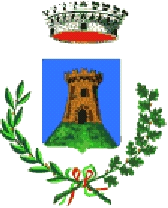 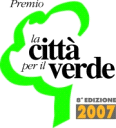 Settore Servizi FinanziariPiazza Vittorio Emanuele III, 193010 ResuttanoTel.  – Fax RICHIESTA DI CERTIFICAZIONE *****§*****Il/La sottoscritta/o _________________________________________________________residente a___________________ in via _______________________________________tel/cell. _____________ e-mail _______________________________________________ C.F._____________________________ genitore di ______________________________ nato/a il ____________a ______________________ C.F _________________________ frequentante:la scuola dell’infanzia la scuola primariala scuola secondaria di 1° gradola scuola secondaria di 2° grado.C H I E D Eil rilascio del certificato di spesa sostenuta nell’anno solare 2020 per: servizio mensa; servizio trasporto scolastico – scuolabus;servizio trasporto pubblico extraurbano.Resuttano, li __________                                                                                    Firma